COMPROMISO DE DIRECCIÓN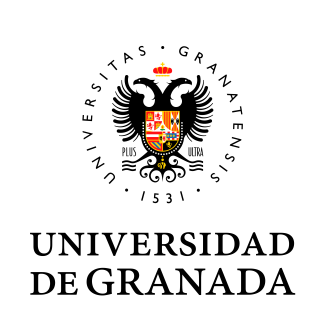 D/Dª: (Nombre y Apellidos):Doctor por la Universidad de:Cargo:Institución:Email: _____________________________________________________ Tlf.: _________________________DNI/NIE/PASAPORTE: (En caso de no ser profesor del Programa de Doctorado se ruega adjunte un breve resumen del CV siguiendo el modelo que se puede descargar de http://escuelaposgrado.ugr.es/doctorado/doc/cv)Declara conocer las competencias y aptitudes de D. ____________________________________________, entre las que destaca: Por lo que considera aconsejable que se le admita en el Programa de doctorado de: ______________________________________________________Adscrito a la línea de investigación: ________________________________________________Con el compromiso de que en caso de que la Comisión Académica lo considere conveniente de dirigir la Tesis Doctoral del solicitanteEn __________, a __ de __________ de 202__                               Fdo:  _____________________________Información básica sobre protección de sus datos personales aportadosInformación básica sobre protección de sus datos personales aportadosResponsableUNIVERSIDAD DE GRANADALegitimaciónFinalidadDestinatariosNo se prevén.DerechosInformación Adicional